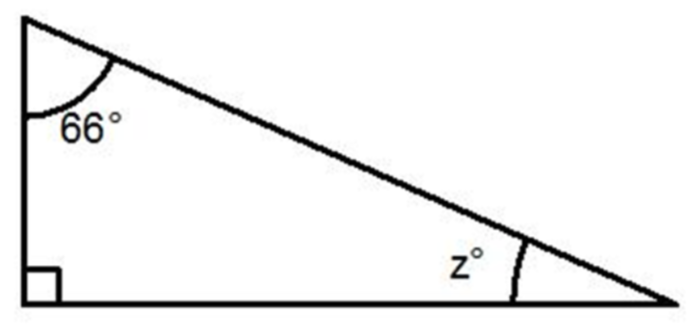 27oAA Criterion for Similarity: Two triangles are similar if they have all of the same angle measures.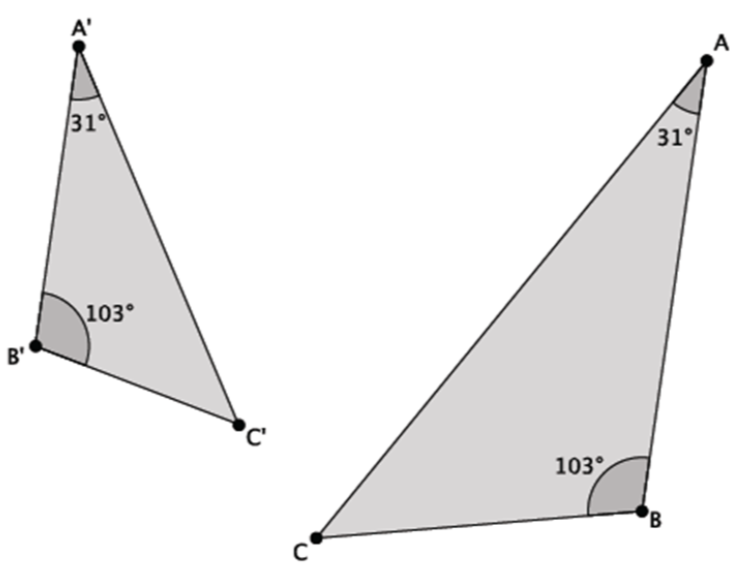 Yes they are similar. Both triangles have angles of 31o, 46o and 103o.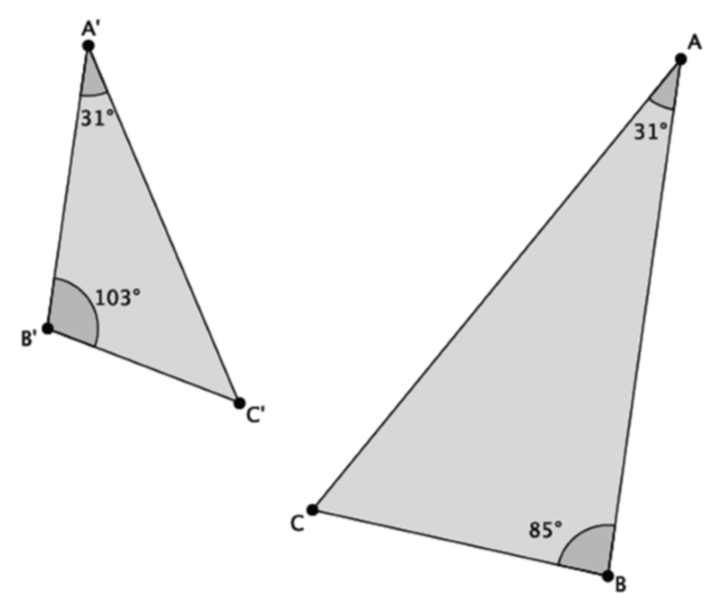 No they are not similar. The angles in the first triangle are 31o, 46o and 103o. There is an 85o angle in the second triangle.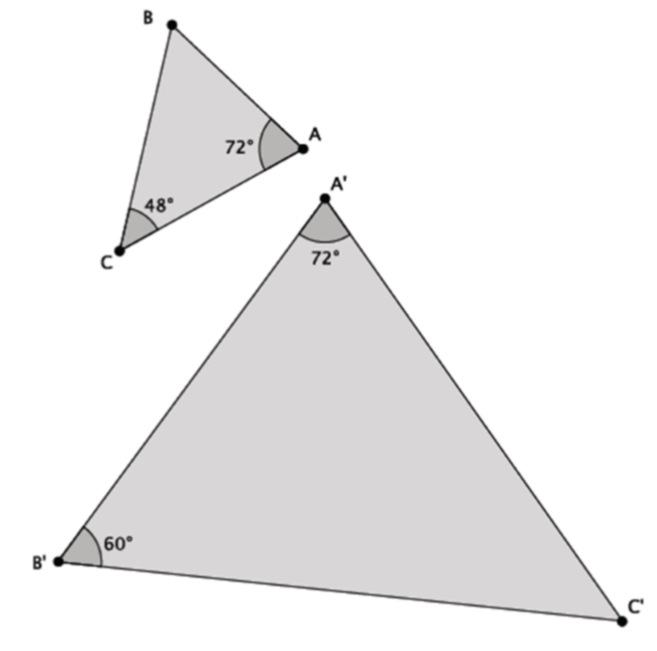 Yes they are similar. Both triangles have angles of 48o, 60o and 72o.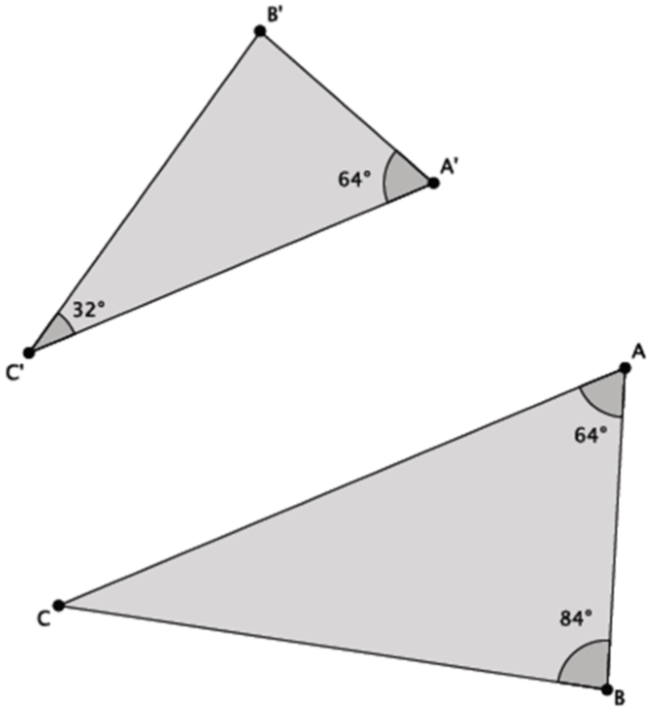 Yes they are similar. Both triangles have angles of 32o, 64o and 84o.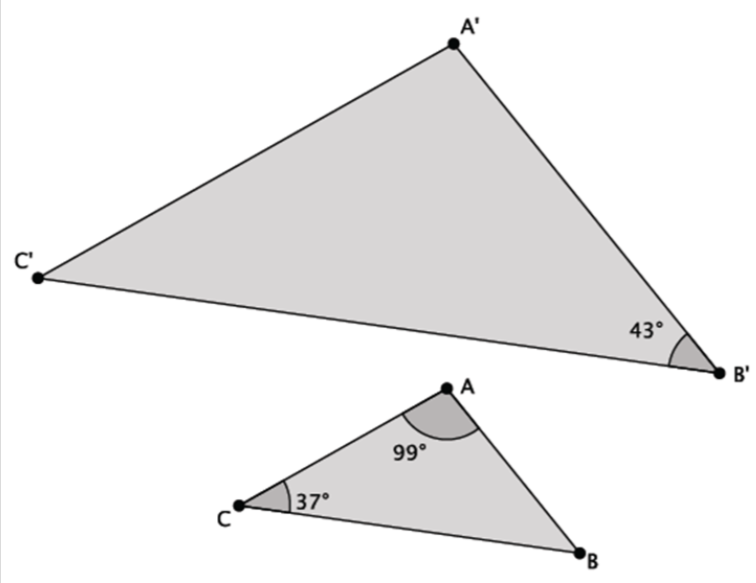 No they are not similar. The angles in the second triangle are 37o, 44o and 99o and the first triangle has a 43o angle.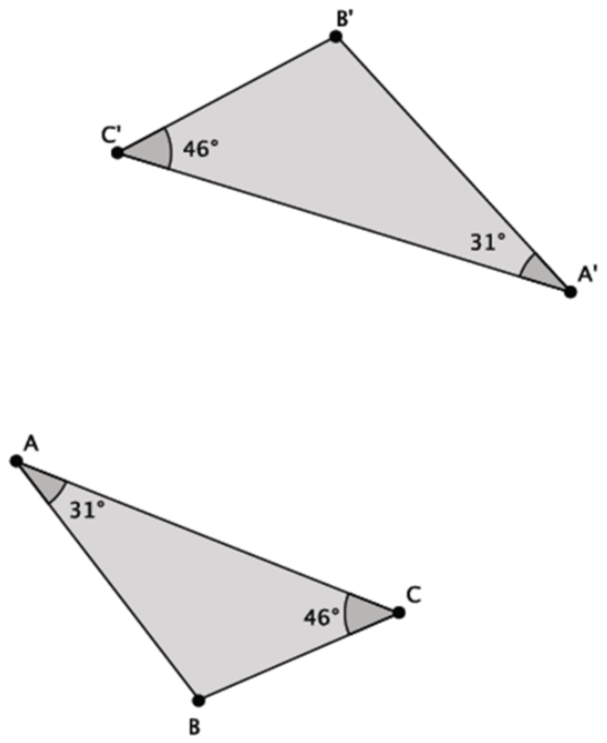 Yes they are similar. Both triangles have angles of 31o, 46o and 103o.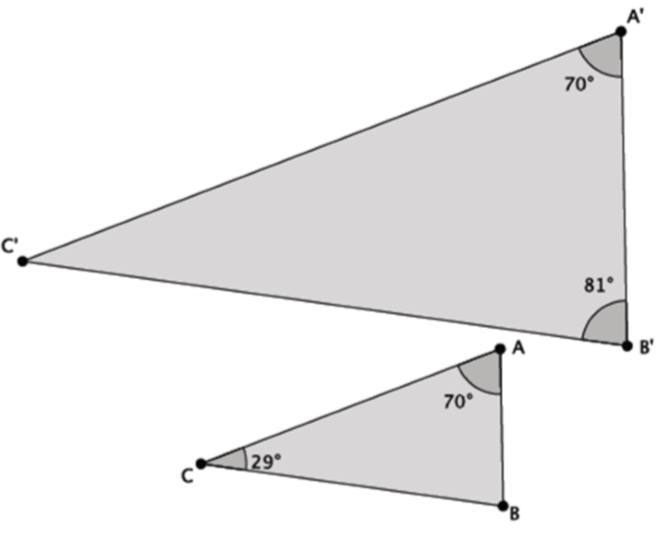 Yes they are similar. Both triangles have angles of 29o, 70o and 81o.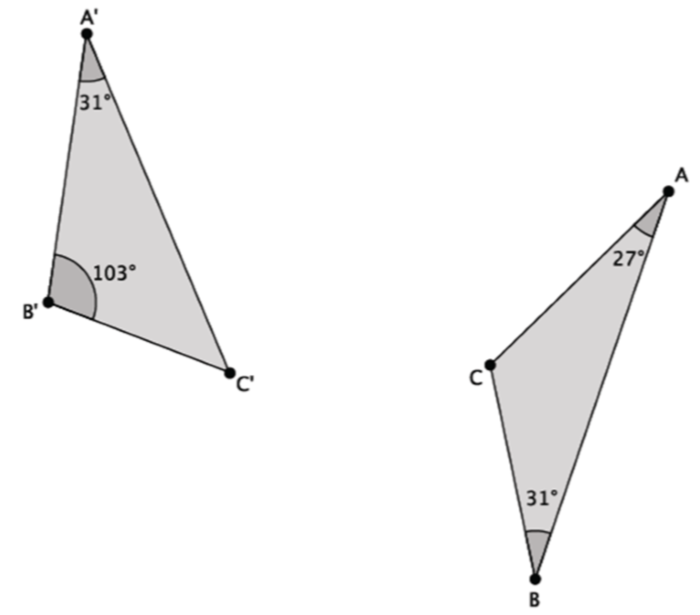 No they are not similar. The angles in the first triangle are 31o, 46o and 103o and the angles in the second triangle are 27o, 31o and 122o.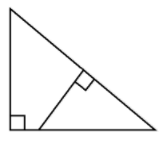 Yes they are similar. Both triangles have the same angle measure on the bottom right angle and a 90o angle so the third angle must have the same measure too.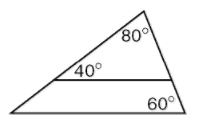 Yes they are similar. Both triangles have angles of 40o, 60o and 80o.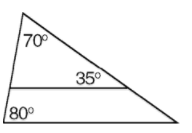 No they are not similar. The smaller triangle has angle measures of 35o, 70o and 75o and there is an 80o angle in the larger triangle.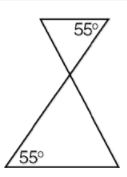 Yes they are similar. Both triangles have a 55o angle and the vertical angles would have the same measure so the third angles would have the same measure too.In  ABC, m < A = 55o and m < B = 60o and in  DEF, m < D = 55o and m < E = 65o.Yes they are similar. m < C = 65o and m < F = 60o so all of the angles have the same measure.In  PQR, m < P = 35o and m < Q = 65o and in  STV, m < S = 60o and m < T = 35o.No they are not similar. m < R = 80o and m < V = 85o so the angles are not all the same.In  ABC, m < A = 90o and m < B = 20o and in  DEF, m < D = 90o and m < E = 70o.Yes they are similar. m < C = 70o and m < F = 20o so all of the angles have the same measure.